Exchange and use of software and equipmentDocument prepared by the Office of the UnionDisclaimer:  this document does not represent UPOV policies or guidanceExecutive summary	The purpose of this document is to report on developments concerning exchange and use of software and equipment and to consider proposals for revision of documents UPOV/INF/16/7 “Exchangeable software” and UPOV/INF/22/4 “Software and equipment used by members of the Union”.	The CAJ is invited to: (a)	consider the proposed revision of document UPOV/INF/16/7 to incorporate the information on the use of GAIA software currently contained in document UPOV/INF/22/4, as presented in document UPOV/INF/16/8 Draft 1, in conjunction with the conclusions of the TC at its fifty-fourth session; (b)	note that, if agreed by the CAJ, a draft of document UPOV/INF/16/8 “Exchangeable software” will be presented for adoption by the Council at its fifty-second ordinary session, to be held on November 2, 2018;(c)	note that the conclusions of the TC at its fifty-fourth session, on the approach to make documents UPOV/INF/16 and UPOV/INF/22 available in a searchable form on the UPOV website, will be reported to the CAJ (document CAJ/75/13 “Report on developments in the Technical Committee”);(d)	consider the proposed revision of document UPOV/INF/22/4 concerning software and equipment used by members of the Union, as presented in document UPOV/INF/22/5 Draft 1, in conjunction with the conclusions of the TC at its fifty-fourth session;  and(e)	note that, if agreed by the CAJ, a draft of document UPOV/INF/22/5 “Software and equipment used by members of the Union” will be presented for adoption by the Council at its fifty-second ordinary session, to be held on November 2, 2018. 	The following abbreviations are used in this document:	CAJ:	Administrative and Legal Committee	TC:	Technical CommitteeDOCUMENT UPOV/INF/16 “Exchangeable Software”Revision of document UPOV/INF/16/7	The TC, at its fifty-fourth session, will consider the proposed revision of document UPOV/INF/16/7 to incorporate the information on the use of GAIA software currently contained in document UPOV/INF/22/4, as presented in document UPOV/INF/16/8 Draft 1.	A report on the conclusions of the TC concerning the proposals to revise document UPOV/INF/16/7, will be made to the CAJ at its seventy-fifth session (document CAJ/75/13 “Report on developments in the Technical Committee”).	The CAJ is invited to:	(a)	consider the proposed revision of document UPOV/INF/16/7 to incorporate the information on the use of GAIA software currently contained in document UPOV/INF/22/4, as presented in document UPOV/INF/16/8 Draft 1, in conjunction with the conclusions of the TC at its fifty-fourth session; and	(b)	note that, if agreed by the CAJ, a draft of document UPOV/INF/16/8 “Exchangeable software” will be presented for adoption by the Council at its fifty-second ordinary session, to be held on November 2, 2018.Availability of documents UPOV/INF/16 “Exchangeable software” and UPOV/INF/22 “Software and equipment used by members of the Union” in a searchable form 	The TC, at its fifty-third session, agreed that the information in document UPOV/INF/16 should be made available in a searchable form on the UPOV website and noted that the Office of the Union would investigate a tool for that purpose.	At the fifty-fourth session of the TC, the Office of the Union will demonstrate how the information in documents UPOV/INF/16 and UPOV/INF/22 could be made available in a searchable form on the UPOV website.	The TC will consider whether the approach which will be demonstrated at its fifty-fourth session is suitable to make documents UPOV/INF/16 and UPOV/INF/22 available in a searchable form on the UPOV website.	The CAJ will receive a report on the conclusions of the TC on the approach to make documents UPOV/INF/16 and UPOV/INF/22 available in a searchable form on the UPOV website (document CAJ/75/13 “Report on developments in the Technical Committee”).	The CAJ is invited to note that the conclusions of the TC at its fifty-fourth session, on the approach to make documents UPOV/INF/16 and UPOV/INF/22 available in a searchable form on the UPOV website, will be reported to the CAJ (document CAJ/75/13 “Report on developments in the Technical Committee”). Document UPOV/INF/22 “Software and equipment used by members of the Union” (revision) 	The TC, at its fifty-fourth session, will consider the proposed revision of document UPOV/INF/22/4 to include information on the use of software by members of the Union with information provided by Croatia, Ecuador and Sweden as presented in document UPOV/INF/22/5 Draft 1.	A report on the conclusions of the TC concerning the proposals to revise document UPOV/INF/22/4, will be made to the CAJ at its seventy-fifth session (document CAJ/75/13 “Report on developments in the Technical Committee”).	The CAJ is invited to:	(a)	consider the proposed revision of document UPOV/INF/22/4 concerning software and equipment used by members of the Union, as presented in document UPOV/INF/22/5 Draft 1, in conjunction with the conclusions of the TC at its fifty-fourth session; and	(b)	note that, if agreed by the CAJ, a draft of document UPOV/INF/22/5 concerning software and equipment used by members of the Union will be presented for adoption by the Council at its fifty-second ordinary session, to be held on November 2, 2018.[End of document]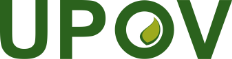 EInternational Union for the Protection of New Varieties of PlantsAdministrative and Legal CommitteeSeventy-Fifth Session
Geneva, October 31, 2018CAJ/75/10Original:  EnglishDate:  September 12, 2018